ҠАРАР                                                                                 ПОСТАНОВЛЕНИЕ16 июнь  2015 й.                                   № 29                        16 июня   2015 г.О внесении изменений на постановление Администрации № 11 от 05.05.2011г «О создании комиссии по соблюдению требований к служебному поведению муниципальных служащих сельского поселения Сандугачевский  сельсовет муниципального района Янаульский район Республики Башкортостан  и урегулированию конфликта интересов»	В соответствии с пунктом 4 статьи 14.1 Федерального закона от 02.03.2007 №25-ФЗ «О муниципальной службе в Российской Федерации» и на основании Положения о комиссии по соблюдению требований к служебному поведению муниципальных служащих сельского поселения Сандугачевский сельсовет муниципального района Янаульский район и урегулированию конфликта интересов, утвержденного решением Совета сельского поселения Сандугачевский сельсовет № 73 от 29 сентября 2010 года  Администрация сельского поселения Сандугачевский сельсовет муниципального района Янаульский район Республики Башкортостан  ПОСТАНОВЛЯЕТ:1. Внести изменение и считать  состав комиссии по соблюдению требований к служебному поведению муниципальных служащих сельского поселения Сандугачевский сельсовет муниципального района Янаульский район Республики Башкортостан в следующем :2. Работу комиссии вести согласно Положению о комиссии по соблюдению требований к служебному поведению муниципальных сельского поселения Сандугачевский сельсовет муниципального района Янаульский район Республики Башкортостан.3. Контроль за исполнением настоящего постановления оставляю за собой. Глава сельского поселения                                                                    Т.Ш. Куснияров БАШKОРТОСТАН РЕСПУБЛИКАHЫЯNАУЫЛ  РАЙОНЫМУНИЦИПАЛЬ РАЙОНЫНЫNHАНДУFАС  АУЫЛСОВЕТЫ АУЫЛБИЛEМEHЕ  ХАКИМИEТЕ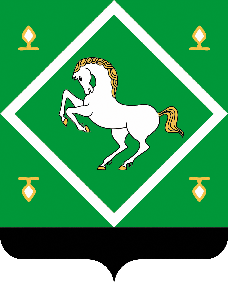 Администрациясельского поселениясандугачевский сельсоветМУНИЦИПАЛЬНОГО  районаЯНАУЛЬСКИЙ РАЙОНРЕСПУБЛИКИ БАШКОРТОСТАНКуснияров Тимерзян Шаримзянович - глава сельского поселения Сандугачевский сельсовет муниципального района Янаульский район Республики Башкортостан, председатель комиссии;Галиуллина Расиля Рафиловна- управляющий делами администрации сельского поселения Сандугачевский сельсовет муниципального района Янаульский район Республики Башкортостан, заместитель председателя комиссии;Ибрашева Галина Гареевна-  специалист 1 категории администрации сельского поселения Сандугачевский сельсовет муниципального района Янаульский район Республики Башкортостан,  секретарь комиссии;Члены:Сайфиева Линария Андреевна- специалист 1 категории администрации сельского поселения Сандугачевский сельсовет муниципального района Янаульский район Республики Башкортостан,  2 независимых эксперта- представители учреждений или организаций, приглашаемые в качестве независимых экспертов ( по согласованию).